Статистические данные о работе АТК  в Еланском муниципальном районе по итогам    1   полугодия 2018 года в сравнении с аналогичным периодом прошлого годаСтатистические сведения о реализации мероприятий Комплексного плана и Региональных целевых программ по противодействию идеологии терроризма за  1   полугодие 2018 года на территории Еланского муниципального района.СВЕДЕНИЯо ходе комиссионного обследования и паспортизации мест массового пребывания людей на территорииЕланского муниципального района Волгоградской области по итогам 2 квартала  2018 года(в рамках выполнения требований постановления Правительства РФ от 25.03.2015 № 272)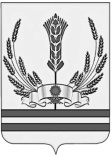 АДМИНИСТРАЦИЯЕЛАНСКОГО МУНИЦИПАЛЬНОГО РАЙОНА ВОЛГОГРАДСКОЙ ОБЛАСТИЛенинская ул., д.  121р.п. Елань, Еланский район,Волгоградская область, 403732.Тел., факс (84452) 5-44-55Е-mail: ra_elan@volganet.ruОКПО 04024552, ОГРН 1023405769210,ИНН/КПП 3406200782/340601001№ п/пНаименование мероприятий6 мес.2017Ноябрь, декабрь 2017,6 мес.20181Количество заседаний АТК331.1Совместно с оперативной группой101.2Выездных заседаний АТК в городских (сельских) поселениях002Вел председатель АТК233Вел заместитель председателя АТК104Вел иное должностное лицо005. Количество рассмотренных вопросов, из них по тематике:7125.1Антитеррористической защищенности (далее АТЗ) потенциальных объектов территориальных посягательств и мест массового пребывания людей в том числе:335.1.атранспортной инфраструктуры и транспортных средств;125.1.бтопливно-энергетического комплекса;005.1.виных объектов035.1.гмест массового пребывания людей345.2АТЗ объектов, задействованных в проведении важных общественно-политических и спортивных мероприятий; 115.2.аВ том числе по ЧМ -2018;005.3Реализация мероприятий  Комплексного плана противодействия идеологии  терроризму;115.4Противодействия деятельности международных террористических организаций;005.5Хода исполнения решений регионального АТК и ранее принятых решений АТК в муниципальном образовании;115.6Организационные вопросы (утверждение документов, планов, отчетов, программ и т.д)005.7Деятельность АТК в городских и сельских поселениях005.8 иное006Сколько на контроле находилось поручений АТК, их них436.1Снято с контроля336.2продлено106.3не исполнено007Количество заслушанных на заседаниях АТК лиц всего, их них237.1Членов АТК117.2Территориальных органов федеральных органов исполни тельной власти (ФОИВ), которые не входят в состав АТК муниципального образования007.3Руководителей органов местного самоуправления городских, сельских поселений007.4Иных должностных лиц127.5Руководителей хозяйствующих субъектов007.6Из их числа количество заслушанных на заседаниях АТК руководителей по вопросам ЧМ -2018, их них007.6.1Членов АТК007.6.2Территориальных органов ФОИВ007.6.3Руководителей органов местного самоуправления городских, сельских поселений007.6.4Иных должностных лиц007.6.5Руководителей хозяйствующих субъектов008Количество муниципальных программ (подпрограмм) в области профилактики терроризма муниципального  района (городского округа)118.1Объем запланированных денежных средств, млн. руб0,0050,0058.2Объем выделенных денежных средств, млн. руб0,0050,0058.3Объем освоенных денежных средств, млн, руб0,00250,00279Количество действующих    программ (подпрограмм) и планов  в сфере профилактики терроризма городских (сельских) поселений муниципального района) (городского округа)009.1Объем запланированных денежных средств, млн. руб009.2Объем выделенных денежных средств, млн. руб009.3Объем освоенных денежных средств, млн, руб0010Количество муниципальных планов в области профилактики терроризма1111Наличие секретаря АТК (да, нет) / опыт работы, летДа/2,5Да/3,512 Количество АТК (групп, советов по профилактике терроризма и т.д.) в городских (сельских) поселениях1112.1Количество проведенных ими заседаний1112.2Количество рассмотренных на них вопросов3313Осуществлено выездов по оказанию практической и методической помощи в городские (сельские) АТК муниципального района1115Количество учебных мероприятий (сборов, се6минаров) проведенных в муниципальном образовании с участием представителей органов местного самоуправления являющихся субъектами профилактики терроризма0015.1Количество сотрудников муниципалитетов, прошедших на них подготовку (переподготовку)0016Количество потенциальных объектов террористических посягательств, расположенных на территории муниципального образования, в том числе: 2216.1Критически важных объектов инфраструктуры0016.2Из них паспортизировано0016.3Потенциально опасных объектов2216.4Из них паспортизировано0017.Количество мест массового пребывания людей, подлежащих категорированию, из них:29317.1категорировано29317.2паспортизировано29318Количество объектов ТЭК, подлежащих категорированию, из них:0018.1категорировано0018.2паспортизировано0019Количество объектов транспортной инфраструктуры и транспортных средств, подлежащих категорированию, их них:0019.1категорировано0019.2проведена оценка уязвимости0019.3утверждены планы обеспечения транспортной безопасности0020Количество проведенных обследований (проверок) потенциальных объектов террористических посягательств рабочими органами, в том числе совместно с надзорными и контрольными  органами4321Количество выявленных недостатков в сфере антитеррористической защищенности потенциальных объектов террористических посягательств1222Количество направленных информаций (предписаний актов) для устранения выявленных недостатков1223количество реализованных информаций, из них: 0023.1Устранено недостатков0023.2Привлечено должностных лиц к административной ответственности0023.3Привлечено должностных лиц к дисциплинарной  ответственности0024Количество принятых нормативно-правовых актов уровня городского округа (муниципального района) в области противодействия и профилактики терроризма4025количество камер, установленных в рамках реализации программы «Безопасный город»31311.Выявлена деятельность источников информации, распространяющих материалы с признаками пропаганды террористической идеологии:количество1.1             - в сети Интернет01.2В виде  - печатной продукции01.3              - видео и аудио продукции01.4              - иных источников02Пресечена деятельность источников информации, распространяющих материалы с признаками пропаганды экстремистской и террористической идеологии:2.1              - в сети Интернет02.2В виде   - печатной продукции02.3               - видео и аудио продукции02.4               - иных источников03.Осуществлено направление, размещение в СМИ материалов (всего):43.1 В Российских СМИ :3.1.1На телевидении (местное кабельное телевидение) охват до 5000 чел03.1.2В печати (местные СМИ) охват до 22 000 чел 33.1.3На радиостанциях (местное радиовещание) охват до 3000 чел.13.1.4На сайтах информационных агенств03.1.5В сети Интернет03.2В зарубежных СМИ:3.2.1На телевидении03.2.2В печати03.2.3На радиостанциях03.2.4На сайтах информационных агенств03.2.5В сети Интернет03.3Из них:3.3.1В новостях03.3.2В аналитических специализированных разделах и программах03.4Из них по теме об адресной помощи государства лицам, пострадавшим от терактов04В СМИ организовано интервью (всего):4.1          председателя АТК (главы субъекта РФ)04.2          председателя АТК (глав муниципальных образований)04.3          руководителя ОШ04.4           представителей органов государственной власти04.5          представителей национальных и религиозных объединений, общественных            организаций и известных людей в регионе04.6           иных экспертов и специалистов05АТК (или при участии АТК):5.1Изготовлено печатной продукции:1005.1.1      издано книг (произведений), монографий, сборников документов и др. литературы05.1.2      инициировано изготовление средств наружной рекламы и наглядно-агитационной       продукции (плакатов, листовок, календарей) (видов/тираж)1005.2Изготовлено кино-видеоматериалов антитеррористической направленности:5.2.1      художественных и документальных фильмов05.2.2      роликов для демонстрации в системе ОКСИОН, телеэфире, в сети Интернет, в        кинопрокате, в учебном процессе по ОБЖ06Выделено лиц, нуждающихся в целенаправленном воспитательном воздействии:6.1      освободившихся из мест лишения свободы06.2      обучавшихся в иностранных религиозных учебных заведениях07Проведено целенаправленных мероприятий с гражданами. Наиболее подверженными воздействию идеологии терроризма: всего:77.1         с молодежью ( студенческая и учащаяся молодежь, в том числе с иностранными           гражданами, обучающимися в российских образовательных организациях высшего            образования)77.2         с представителями национальных сообществ, землячеств, постоянно           проживающих на территории субъекта РФ07.3         с приезжими рабочими (трудовыми мигрантами-выходцами из мусульманских             стран)07.4         с лицами, отбывающими наказание в местах лишения свободы за экстремистскую          и террористическую деятельность07.5         с бывшими (амнистированными) участниками бандформирований08Склонено к отказу от экстремистской и террористической деятельности09Осуществлено мероприятий по оказанию помощи лицам, пострадавшим от терактов, а так же членам семей сотрудников правоохранительных органов, погибших в ходе противодействия терроризму       010 Проведена подготовка (переподготовка) специалистов, принимающих участие в информационном противодействию терроризму из числа:10.1работников сферы образования010.2сотрудников правоохранительных органов           010.3сотрудников аппарата АТК, ОШ 010.4представители СМИ по обучению действиям по информационному сопровождению деятельности государственных органов в зоне проведения контртеррористической операции.           011Количество специалистов, в том числе из правоохранительных органов, участвовавших в регулярных встречах и методических занятиях (беседах) с различными категориями населения, из них:- уполномоченные ППДН проводят встречи с населением один раз в квартал, всего поведено встреч212Финансовое обеспечение реализации мероприятий по информационному противодействию терроризму:12.1        выделено финансовых средств из бюджета Российской Федерации (тыс. руб)012.2        выделено финансовых средств из бюджета муниципалитетов (тыс.руб)5000,012.3        привлечено спонсорских (внебюджетных) средств (тыс.руб)013Реализовано финансовых средств из бюджета субъекта Российской Федерации (тыс. руб):13.1        реализовано финансовых средств из бюджета Российской Федерации (тыс. руб)013.2        реализовано финансовых средств из бюджета муниципалитетов (тыс.руб)2700,013.3        реализовано спонсорских (внебюджетных) средств (тыс.руб)0№п/пМуниципальное образование(город, район, сельское поселение, хутор)Место массового пребывания людей (ММПЛ)Место массового пребывания людей (ММПЛ)Место массового пребывания людей (ММПЛ)Место массового пребывания людей (ММПЛ)Место массового пребывания людей (ММПЛ)ДатаПроведения обследованияДата составления паспорта безопасности ММПЛДата утверждения паспорта безопасности ММПЛДата передачиПаспорта в правоохранительные органы и собственникуПримечание (в случае согласования паспорта с Росгвардией указать дату согласования)№п/пМуниципальное образование(город, район, сельское поселение, хутор)наименованиеАдресрасположенияПринадлежность(федеральная,Региональная муниципальная,частная)Аренда,собственностьФ.И.О.Руководителя правообладателя, собственника, контактный телефон, Е-mailДатаПроведения обследованияДата составления паспорта безопасности ММПЛДата утверждения паспорта безопасности ММПЛДата передачиПаспорта в правоохранительные органы и собственникуПримечание (в случае согласования паспорта с Росгвардией указать дату согласования)1234567891011121Еланский муниципальный район, Еланское городское поселение, р.п. ЕланьПлощадь у МАУ РДК «Юбилейный»р.п. Елань ул. Ленинская, 95муниципальнаясобственностьГлава городского поселения, Савин Н.А.,5-42-9924.04.201612.08.201615.09.201625.01.20172Еланский муниципальный район, Еланское городское поселение, р.п. ЕланьПарк отдыха«Центральный» р.п. Елань , ул. КраснаямуниципальнаясобственностьГлава городского поселения, Савин Н.А.07.11.201710.12.201719.12.2017-12.12.20173Еланский муниципальный район, Еланское городское поселение, р.п. ЕланьМестная религиозная организация Православный приход храма Сошествия Святого Духа р.п.Елань Еланского района Волгоградской области Урюпинской епархии Русской Православной Церквир.п. Елань , ул. Ленинская 72 вРПЦ (Русская Православная Церковь)собственностьКарпец Николай СтепановичНастоятель храма30.11.201714.12.201720.12.2017-12.12..2017